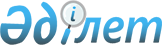 "Бесарық ауылдық округінің 2021 – 2023 жылдарға арналған бюджеті туралы" Сырдария аудандық мәслихатының 2020 жылғы 31 желтоқсандағы №474 шешіміне өзгерістер енгізу туралы
					
			Мерзімі біткен
			
			
		
					Қызылорда облысы Сырдария аудандық мәслихатының 2021 жылғы 3 наурыздағы № 18 шешімі. Қызылорда облысының Әділет департаментінде 2021 жылғы 9 наурызда № 8174 болып тіркелді. Мерзімі біткендіктен қолданыс тоқтатылды
      "Қазақстан Республикасының Бюджет кодексi" Қазақстан Республикасының 2008 жылғы 4 желтоқсандағы Кодексiнің 109-1-бабына және "Қазақстан Республикасындағы жергiлiктi мемлекеттiк басқару және өзiн-өзi басқару туралы" Қазақстан Республикасының 2001 жылғы 23 қаңтардағы Заңының 6-бабының 2-7-тармағына сәйкес Сырдария аудандық мәслихаты ШЕШІМ ҚАБЫЛДАДЫ:
      1. "Бесарық ауылдық округінің 2021 – 2023 жылдарға арналған бюджеті туралы" Сырдария аудандық мәслихатының 2020 жылғы 31 желтоқсандағы № 474 шешіміне (нормативтік құқықтық актілерді мемлекеттік тіркеу Тізілімінде 8067 нөмірімен тіркелген, 2020 жылғы 15 қаңтарда Қазақстан Республикасы нормативтік құқықтық актілерінің эталондық бақылау банкінде жарияланған) мынадай өзгерістер енгізілсін:
      1-тармақ жаңа редакцияда жазылсын:
      "1. Бесарық ауылдық округінің 2021-2023 жылдарға арналған бюджеті 1, 2 және 3-қосымшаларға сәйкес, оның ішінде 2021 жылға мынадай көлемдерде бекітілсін:
      1) кірістер – 47670 мың теңге, оның ішінде:
      салықтық түсімдер – 1890 мың теңге;
      трансферттер түсімдері – 45780 мың теңге;
      2) шығындар – 49706 мың теңге;
      3) таза бюджеттік кредиттеу – 0;
      бюджеттік кредиттер – 0;
      бюджеттік кредиттерді өтеу – 0;
      4) қаржы активтерімен жасалатын операциялар бойынша сальдо – 0;
      қаржы активтерін сатып алу – 0;
      мемлекеттің қаржы активтерін сатудан түсетін түсімдер - 0;
      5) бюджет тапшылығы (профициті) – - 2036 мың теңге;
      6) бюджет тапшылығын қаржыландыру (профицитті пайдалану) – 2036 мың теңге;
      қарыздар түсімі – 0;
      қарыздарды өтеу - 0;
      бюджет қаражатының пайдаланылатын қалдықтары – 2036 мың теңге.".
      Аталған шешімнің 1-қосымшасы осы шешімнің қосымшасына сәйкес жаңа редакцияда жазылсын.
      2. Осы шешім 2021 жылғы 1 қаңтардан бастап қолданысқа енгізіледі және ресми жариялауға жатады.  Бесарық ауылдық округінің 2021 жылға арналған бюджеті
					© 2012. Қазақстан Республикасы Әділет министрлігінің «Қазақстан Республикасының Заңнама және құқықтық ақпарат институты» ШЖҚ РМК
				
      Сырдария аудандық мәслихаты сессиясының төрағасы 

З. Жаманкулов

      Сырдария аудандық мәслихаты сессиясының төрағасы, мәслихат хатшысы 

Е. Әжікенов
Сырдария аудандық мәслихатының2021 жылғы 3 наурыздағы № 18шешіміне қосымшаСырдария аудандық мәслихатының2020 жылғы 31 желтоқсандағы № 474шешіміне 1-қосымша
Санаты 
Санаты 
Санаты 
Санаты 
Сомасы, мың теңге
Сыныбы 
Сыныбы 
Сыныбы 
Сомасы, мың теңге
Кіші сыныбы 
Кіші сыныбы 
Сомасы, мың теңге
Атауы
Сомасы, мың теңге
1. КІРІСТЕР 
47670
1
Салықтық түсімдер
1890
04
Меншікке салынатын салықтар
1890
1
Мүлікке салынатын салықтар
15
3
Жер салығы
130
4
Көлік кұралдарына салынатын салық
1745
4
Трансферттер түсімдері
45780
02
Мемлекеттiк басқарудың жоғары тұрған органдарынан түсетiн трансферттер
45780
3
Аудандардың (облыстық маңызы бар қаланың) бюджетінен трансферттер
45780
Функционалдық топ 
Функционалдық топ 
Функционалдық топ 
Функционалдық топ 
Бюджеттік бағдарламалардың әкiмшiсi
Бюджеттік бағдарламалардың әкiмшiсi
Бюджеттік бағдарламалардың әкiмшiсi
Бағдарлама
Бағдарлама
Атауы
2. ШЫҒЫНДАР
49706
01
Жалпы сипаттағы мемлекеттiк қызметтер
20118
124
Аудандық маңызы бар қала, ауыл, кент, ауылдық округ әкімінің аппараты
20118
001
Аудандық маңызы бар қала, ауыл, кент, ауылдық округ әкімінің қызметін қамтамасыз ету жөніндегі қызметтер
20118
06
Әлеуметтiк көмек және әлеуметтiк қамсыздандыру
4685
124
Аудандық маңызы бар қала, ауыл, кент, ауылдық округ әкімінің аппараты
4685
003
Мұқтаж азаматтарға үйде әлеуметтік көмек көрсету
4685
07
Тұрғын үй–коммуналдық шаруашылық
4699
124
Аудандық маңызы бар қала, ауыл, кент, ауылдық округ әкімінің аппараты
4699
008
Елді мекендердегі көшелерді жарықтандыру
3199
009
Елді мекендердің санитариясын қамтамасыз ету
600
011
Елді мекендерді абаттандыру мен көгалдандыру
900
08
Мәдениет, спорт, туризм және ақпараттық кеңістiк
20204
124
Аудандық маңызы бар қала, ауыл, кент, ауылдық округ әкімінің аппараты
20204
006
Жергілікті деңгейде мәдени-демалыс жұмысын қолдау
20104
028
Жергілікті деңгейде дене шынықтыру-сауықтыру және спорттық іс-шараларды өткізу
100
3. Таза бюджеттік кредиттеу
0
Бюджеттік кредиттер
0
Бюджеттік кредиттерді өтеу
0
4. Қаржы активтері мен операциялар бойынша сальдо
0
Қаржы активтерін сатып алу
0
Мемлекеттің қаржы активтерін сатудан түсетін түсімдер
0
5. Бюджет тапшылығы (профициті)
-2036
6. Бюджет тапшылығын қаржыландыру (профицитін пайдалану)
2036
Қарыздар түсімі
0
Қарыздарды өтеу
0
8
Бюджет қаражаттарының пайдаланылатын қалдықтары
2036
01
Бюджет қаражаты қалдықтары
2036
1
Бюджет қаражатының бос қалдықтары
2036